Оценочные материалы текущего контроля успеваемостиМИНИСТЕРСТВО ОБРАЗОВАНИЯ И НАУКИ РОССИЙСКОЙ ФЕДЕРАЦИИВОПРОСЫ ДЛЯ ЗАЩИТЫ ЛАБОРАТОРНЫХ РАБОТЛабораторная работа 1 - Технология приготовления холодных блюд, холодных и горячих закусок.Классификация и виды холодных блюд и закусок ресторанов.Дать характеристику горячим закускам ресторана.Банкетные ресторанные холодные блюда и закуски, технология, правила отпуска.Особенности санитарного контроля при производстве холодных блюд и закусок в ресторане.Составить технологическую схему производства блюда «Щука галантина» .Лабораторная работа 2 - Технология супов.Классификация супов.Особенности в технологии заправочных супов.Особенности в технологиях солянок и рассольников.Особенности в технологиях холодных супов.Технология приготовления сладких супов, выбор загустителя и гарнира.Лабораторная работа 3 - Технология приготовления горячих блюд из мяса.Основные режимы кулинарной обработки мяса убойных животных.Степени обжарки мяса.От каких характеристик зависит выбор режимов и параметров тепловой обработки мяса убойных животных.Современные технологии приготовления блюд из мяса.Разделка мясной туши. Виды мясных полуфабрикатов.Лабораторная работа 4 - Технология приготовления горячих блюд из рыбы и морепродуктов.Последовательность механической обработки рыбы с костным скелетом.Особенности механической обработки двустворчатых моллюсков, ракообразных и кальмаров.Обосновать режимы тепловой обработки рыбы с костным скелетом.Обосновать режимы тепловой обработки рыбы с хрящевым скелетом.Технология приготовления блюд суши.Лабораторная работа 5- Технология приготовления сладких блюд.Классификация и ассортимент сладких блюд ресторана.Десерты и полуфабрикаты из желирующих продуктов.Десерты приготовленные на основе фруктов и ягод.Особенности подачи десертов в ресторане.Современные технологии в приготовлении десертов.Лабораторная работа 6 - Технология напитков.Классификация напитков.Напитки из натурального кофе.Правила заварки чая.Аперитивы, виды, состав, технология.Особенности подачи напитков.           федеральное государственное бюджетное образовательное учреждение               высшего профессионального образования             «Кемеровский технологический институт пищевой промышленности»Дисциплина Б3.В.ОД.9 «Технология производства ресторанной продукции»(наименование дисциплины)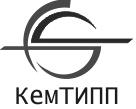 